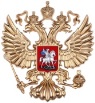 Межрегиональная общественная организация «Центр антикоррупционных экспертиз и содействия по вопросам противодействия коррупции»ОГРН: 1177700014557; ИНН: 9729141817; КПП: 772901001www.anti-corruption.expert                                 Председателю Следственного Комитета Российской ФедерацииГенералу юстиции Российской Федерации 26.08.2018г. Исх. № 1.                                                                 Бастрыкину А.И. Уважаемый Александр Иванович! Межрегиональная общественная организация «Центр антикоррупционных экспертиз и содействия по вопросам противодействия коррупции» (далее организация) в целях взаимодействия с государственными органами и в рамках правильного применения антикоррупционного законодательства проводит общественные семинары в Следственных Управлениях Следственного Комитета РФ и в других правоохранительных органах России. Проведение указанных программ предусмотрено в новых положениях Национального плана противодействия коррупции на 2018-2020 годы утвержденного Указом Президента РФ от 29 июня 2018г. N 378 "О Национальном плане противодействия коррупции на 2018 - 2020 годы". 12.11.2017г. за исх. № 1 мы направляли на Ваше имя обращение (№ обращения-512071), однако до настоящего времени ответа не получили. На основании вышеизложенного и руководствуясь ст.ст. 1-3 Федерального закона от 25 декабря 2008 г. N 273-ФЗ "О противодействии коррупции",   Прошу:1.Рассмотреть возможность сотрудничества с нашей организацией в целях взаимодействия со структурами гражданского общества.  2.По данному и предыдущему обращению дать письменный ответ на электронную почту: dondupay@mail.ru Председатель Правления:		       Алексей Баирович ДондупайНомер обращения – 571225 от 26.08.2018г. Направлено через официальный сайт. 